ИНФОРМАЦИЯ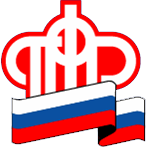 ГУ – УПРАВЛЕНИЯ ПЕНСИОННОГО ФОНДА РФ              В БЕРЕЗОВСКОМ РАЙОНЕ ХМАО-ЮГРЫ25 февраля 2015 года									пресс-релизС 1 января 2015 года изменяются правила получения единовременной выплаты средств пенсионных накопленийС 1 января 2015 года меняются условия осуществления единовременной выплаты средств пенсионных накоплений. В соответствии с Федеральным законом от 21.07.2014 N 216-ФЗ «О внесении изменений в отдельные законодательные акты Российской Федерации и признании утратившими силу отдельных законодательных актов (положений законодательных актов) Российской Федерации в связи с принятием федеральных законов «О страховых пенсиях» и «О накопительной пенсии» - граждане, получающие  единовременную выплату средств пенсионного накопления, могут использовать это право один раз в пять лет. Гражданин, который обратился и получил единовременную выплату в 2014 году, повторно сможет обратиться за выплатой только в 2019 году.Кстати, до этого года право на получение единовременной выплаты СПН предоставлялось ежегодно. Закон вступил в силу с 1 января 2015 года. Информация предоставлена Управлением Пенсионного фонда РФ в Березовском районе ХМАО-Югры, тел. (34674) 2-40-60, 2-29-76 